БАШТЕЧКІВСЬКА СІЛЬСЬКА РАДАПРОЄКТ РІШЕННЯ______2023 року                            с.Баштечки                               № ______Про затвердження звіту про виконаннябюджету Баштечківської сільської територіальної громади за 2022 рік       Відповідно до пункту 1 частини а) статті 28, частини 1 статті 61 Закону України “Про місцеве самоврядування в Україні”, статей 76,77, пункту 4 статті 80  Бюджетного кодексу України, враховуючи рішення виконавчого комітету Баштечківської сільської ради від 20.01.2023  № 1, заслухавши звіт начальника фінансового відділу про виконання бюджету сільської територіальної громади за 2022 рік та враховуючи рекомендації постійної комісії з питань планування, бюджету та фінансів, Баштечківська сільська радаВИРІШИЛА:Затвердити звіт про виконання бюджету Баштечківської сільської територіальної громади за  2022 рік, в тому числі:По доходах загального фонду бюджету в сумі45 060 968,28 грн.По доходах спеціального фонду бюджету в сумі331 657,11 грн.По видатках загального фонду бюджету в сумі35211 907,81   грн.По видатках спеціального фонду бюджету в сумі4226 048,50 грн.      1.5    Залишки грошових  коштів на рахунках  по загальному фонду                 бюджету - 18820 227,47 грн.      1.6    Залишки грошових  коштів на рахунках  по  спеціальному фонду                 бюджету - 204 189,69 грн.      2.  Апарату виконавчого комітету Баштечківської сільської ради оприлюднити дане рішення не пізніше ніж через десять днів з дня його прийняття у газеті «Жашківщина».3.  Контроль за виконанням цього рішення покласти на постійну комісію сільської ради з питань фінансів, бюджету, планування соціально-економічного розвитку, інвестицій та міжнародного співробітництва і фінансовий відділ. Сільський голова				        Сергій МЕЛЬНИК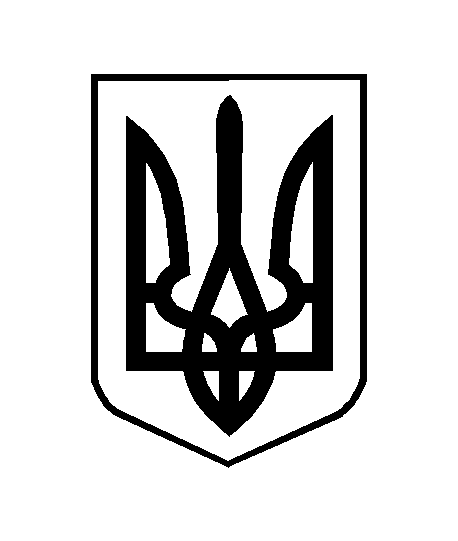 